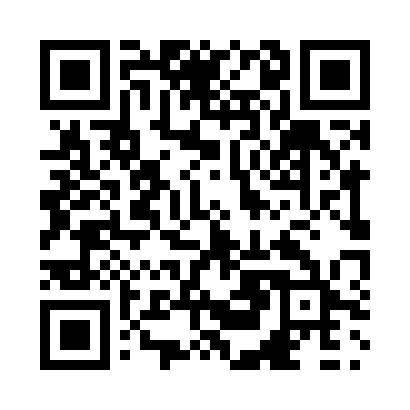 Prayer times for Butter Cove, Newfoundland and Labrador, CanadaWed 1 May 2024 - Fri 31 May 2024High Latitude Method: Angle Based RulePrayer Calculation Method: Islamic Society of North AmericaAsar Calculation Method: HanafiPrayer times provided by https://www.salahtimes.comDateDayFajrSunriseDhuhrAsrMaghribIsha1Wed4:025:451:026:058:1910:022Thu4:005:441:026:068:2010:043Fri3:585:421:016:078:2110:064Sat3:565:411:016:088:2310:085Sun3:535:391:016:098:2410:106Mon3:515:381:016:098:2510:137Tue3:495:361:016:108:2710:158Wed3:475:351:016:118:2810:179Thu3:445:331:016:128:3010:1910Fri3:425:321:016:138:3110:2111Sat3:405:301:016:148:3210:2312Sun3:385:291:016:148:3410:2513Mon3:365:281:016:158:3510:2814Tue3:335:261:016:168:3610:3015Wed3:315:251:016:178:3810:3216Thu3:295:241:016:178:3910:3417Fri3:275:231:016:188:4010:3618Sat3:255:211:016:198:4110:3819Sun3:235:201:016:208:4310:4020Mon3:215:191:016:208:4410:4221Tue3:195:181:016:218:4510:4422Wed3:175:171:016:228:4610:4623Thu3:155:161:016:228:4710:4824Fri3:145:151:026:238:4810:5025Sat3:125:141:026:248:5010:5226Sun3:105:131:026:248:5110:5427Mon3:085:121:026:258:5210:5628Tue3:075:121:026:268:5310:5729Wed3:075:111:026:268:5410:5830Thu3:065:101:026:278:5510:5931Fri3:065:101:026:288:5610:59